         Kallelse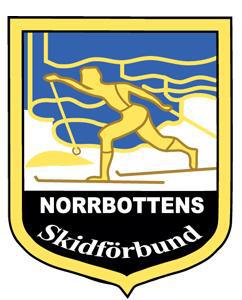 Norrbottens Skidförbunds medlemsföreningar kallas till;Årsmöte  lördag 6 oktober 2018, LuleåPlats: Sunderby folkhögskola Kråkbergsvägen 7  Södra Sunderbyn 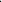 Program09.30	Kaffe10.00 	Kommittémöten Alpint och Längd12.00 	Lunch13.00 	Årsmöte14.00	KaffeKom ihåg påskriven fullmakt !Kompletta årsmöteshandlingar kommer att skickas ut via E-post och kommer att finnas på hemsidan  www.skidor.com/distrikt/norrbottenHjärtligt välkomna !Styrelsen